Основна школа			                         				                                                    ПИБ: 10234135„ВУК  КАРАЏИЋ“						                                                                   МБ: 071623 М а ј и л о в а ц		                        					                                 Шифра делатности: 8520Деловодни број 800/20      					                                               Телефон: 012-674-008У Мајиловцу                      							                   Факс: 012-674-378Датум: 17.3.2020.				                                     Е-mail: osmajilovac@gmail.comДАН „ОТВОРЕНИХ ВРАТА“ У ОШ „ВУК КАРАЏИЋ“ МАЈИЛОВАЦ -подручно одељење СираковоУ ШК. 2020/21. ГОДИНИНапомена: Све консултације са разредним старешином и наставницима се могу обавити и телефонским путем како се не би стварали сувишни контакти и ризици заразе у време епидемије. Ако родитељ ипак долази у школу  у обавези је да се пре посете разредном старешини најави телефонским путем како би се обезбедили сигурни услови за комуникацију. Такође, обавезно је ношење заштитне маске и поштовање датог термина за посету.                                                                                    Директор школе                                                                                         ____________________________                                                                                         Бранкица МакуљевићОсновна школа			                         				                                             ПИБ: 10234135„ВУК  КАРАЏИЋ“						                                                          МБ: 071623 М а ј и л о в а ц		                        					                                 Шифра делатности: 8520Деловодни број  __________					                                              Телефон: 012-674-008У Мајиловцу                             							                    Факс: 012-674-378Датум: ______________________				                                     Е-mail: osmajilovac@gmail.comДАН „ОТВОРЕНИХ ВРАТА“ У ОШ „ВУК КАРАЏИЋ“ МАЈИЛОВАЦ -подручно одељење КурјачеУ ШК. 2020/21. ГОДИНИНапомена: Све консултације са разредним старешином и наставницима се могу обавити и телефонским путем како се не би стварали сувишни контакти и ризици заразе у време епидемије. Ако родитељ ипак долази у школу  у обавези је да се пре посете разредном старешини најави телефонским путем како би се обезбедили сигурни услови за комуникацију. Такође, обавезно је ношење заштитне маске и поштовање датог термина за посету.                                                                                    Директор школе                                                                                         ____________________________                                                                                         Бранкица МакуљевићОсновна школа			                         				                                 ПИБ: 10234135„ВУК  КАРАЏИЋ“						                                              МБ: 071623 М а ј и л о в а ц		                        					                                 Шифра делатности: 8520Деловодни број  __________					                                              Телефон: 012-674-008У Мајиловцу                             							                   Факс: 012-674-378Датум: ______________________				                                     Е-mail: osmajilovac@gmail.comДАН „ОТВОРЕНИХ ВРАТА“ У ОШ „ВУК КАРАЏИЋ“ МАЈИЛОВАЦ -подручно одељење ЂураковоУ ШК. 2020/21. ГОДИНИНапомена: Све консултације са разредним старешином и наставницима се могу обавити и телефонским путем како се не би стварали сувишни контакти и ризици заразе у време епидемије. Ако родитељ ипак долази у школу  у обавези је да се пре посете разредном старешини најави телефонским путем како би се обезбедили сигурни услови за комуникацију. Такође, обавезно је ношење заштитне маске и поштовање датог термина за посету.                                                                                    Директор школе                                                                                         ____________________________                                                                                         Бранкица МакуљевићОсновна школа			                         				                                 ПИБ: 10234135„ВУК  КАРАЏИЋ“						                                              МБ: 071623 М а ј и л о в а ц		                        					                                 Шифра делатности: 8520Деловодни број  __________					                                              Телефон: 012-674-008У Мајиловцу                             							                   Факс: 012-674-378Датум: ______________________				                                     Е-mail: osmajilovac@gmail.comДАН „ОТВОРЕНИХ ВРАТА“ У ОШ „ВУК КАРАЏИЋ“ МАЈИЛОВАЦ У ШК. 2020/21. ГОДИНИНапомена: Све консултације са Одељенским старешином и наставником се могу обавити и телефонским путем како се не би стварали сувишни контакти и ризици заразе у време епидемије. Ако родитељ ипак долази у школу  у обавези је да се пре посете Одељенском старешини најави телефонским путем како би се обезбедили сигурни услови за комуникацију. Такође, обавезно је ношење заштитне маске и поштовање датог термина за посету.                                                                                                             Директор школе                                                                                         ____________________________                                                                                         Бранкица МакуљевићИме и презиме наставникаНаставник предметне/разредне наставеТермин „отворених врата“Наташа НиколићРазредна настава 1.и 2. разредчетвртак -Маја ПоповићРазредна настава3.и 4. разредчетвртак -Ана СтокићЕнглески језикчетвртак -Име и презиме наставникаНаставник предметне/разредне наставеТермин „отворених врата“Оливера БожанићРазредна настава 1.и 2. разредпетак  -Гордана МишићРазредна настава3.и 4. разредпетак -Ана СтокићЕнглески језикпетак -Име и презиме наставникаНаставник предметне/разредне наставеТермин „отворених врата“Павле МихајловићРазредна настава1.,2. и 4. разред           уторак -Ана Стокић           Енглески језикуторак -Име и презиме наставникаНаставник предметне/разредне наставеТермин „отворених врата“Оливера МатићСрпски језикуторак -Милена ПетровићРуски језикуторак -Ивана ТраиловићЕнглески језикуторак  -Сања МилошевићМатематикапонедељак -Саша ЖивковићФизикапонедељак -Душица УђиловићХемијапетак -Катарина Ђ.АцићБиологијачетвртак -Гордана РадовановићИсторијапетак -Кристивоје АнђелковићГеографијачетвртак -Милош БранковићИсторијапонедељак -Бранко ДејановићТехника и технологијасреда  -Сања МилошевићИнформатикауторак -Дејан МиловановићИнформатика понедељак -Марија Ј. ОрозовићЛиковна културапетак -Весна И. РадуловићФизичко и здравствено васпитањесреда -Бобан РајковићМузичка културауторак -Дамњан ТодоровићВерска наставачетвртак -Зорана МихајловићРазредна настава1.и 3. разредсреда -Биљана ЈовановићРазредна настава2.и 4. разредпонедељак -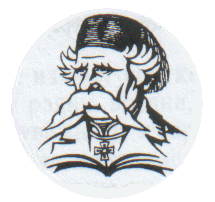 